Supplementary Material 4Accompanying videos can be found on YouTube (Clip1: Animation video https://www.youtube.com/watch?v=1HeHysvX4hM&list=PLblSG79cP997y-8Oqh59U2ZdIYCscfQOs&index=28&t=0s Clip2: Non-edited educational video https://www.youtube.com/watch?v=uCq9M_19eNY&feature=youtu.be) and also be accessed by scanning QR codes in below: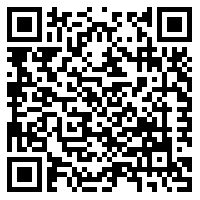 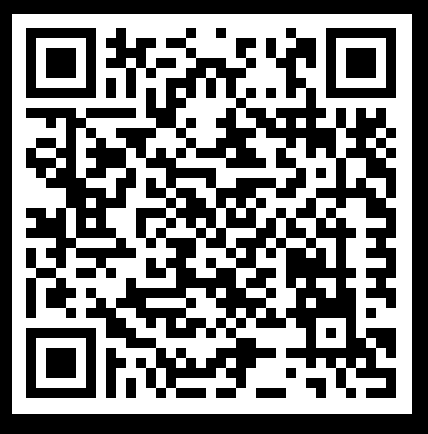 